от 19 декабря 2023 г. № 644О внесении изменений в постановление администрации Оршанского муниципального района Республики Марий Элот 18 октября 2023 г. № 508 «Об утверждении муниципальной программы «Обеспечение качественным жильем, развитиежилищно-коммунального хозяйства, дорожного хозяйстваи экологии Оршанского муниципального районаРеспублики Марий Эл на 2024 - 2030 годы»В соответствии с Бюджетным кодексом Российской Федерации, постановлением администрации Оршанского муниципального района Республики Марий Эл от 14 августа 2023 г. № 381 «О системе управления муниципальными программами Оршанского муниципального района Республики Марий Эл» администрация Оршанского муниципального района Республики Марий Эл п о с т а н о в л я е т:1. Внести в постановление администрации Оршанского муниципального района Республики Марий Эл от 18 октября 2023 г. № 508 «Об утверждении муниципальной программы «Обеспечение качественным жильем, развитие  жилищно-коммунального хозяйства, дорожного хозяйства и экологии Оршанского муниципального района Республики Марий Эл на 2024 - 2030 годы» (далее – Постановление) следующие изменения:1.1. В наименовании и далее по тексту Постановления слова «Обеспечение качественным жильем, развитие жилищно-коммунального хозяйства, дорожного хозяйства и экологии Оршанского муниципального района Республики Марий Эл на 2024 - 2030 годы» в соответствующем падеже заменить словами «Обеспечение качественным жильем, развитие жилищно-коммунального хозяйства, дорожного хозяйства и экологии, осуществление бюджетных инвестиций в объекты муниципальной собственности Оршанского муниципального района Республики Марий Эл на 2024 - 2030 годы» в соответствующем падеже;1.2. В наименовании муниципальной программы «Обеспечение качественным жильем, развитие жилищно-коммунального хозяйства, дорожного хозяйства и экологии, осуществление бюджетных инвестиций в объекты муниципальной собственности Оршанского муниципального района Республики Марий Эл на 2024 - 2030 годы», утвержденной Постановлением, (далее – Муниципальная программа) и далее по тексту Муниципальной программы слова «Об утверждении муниципальной программы «Обеспечение качественным жильем, развитие  жилищно-коммунального хозяйства, дорожного хозяйства и экологии Оршанского муниципального района Республики Марий Эл на 2024 - 2030 годы» в соответствующем падеже заменить словами «Обеспечение качественным жильем, развитие жилищно-коммунального хозяйства, дорожного хозяйства и экологии, осуществление бюджетных инвестиций в объекты муниципальной собственности Оршанского муниципального района Республики Марий Эл  на 2024 - 2030 годы» в соответствующем падеже.2. Настоящее постановление разместить на странице администрации Оршанского муниципального района Республики Марий Эл в информационно-телекоммуникационной сети «Интернет» официального интернет - портала Республики Марий Эл.3. Контроль за исполнением настоящего постановления возложить на первого заместителя главы администрации Оршанского муниципального района Республики Марий Эл Михеева И.П.4. Настоящее постановление подлежит обнародованию и вступает в силу с 1 января 2024 г.Глава администрации         Оршанского 	муниципального района                                                                     А.Плотников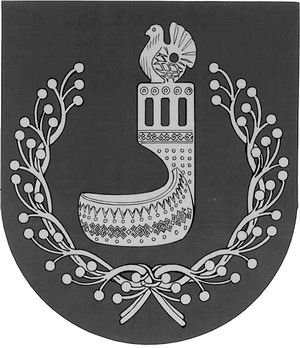 МАРИЙ ЭЛ РЕСПУБЛИКЫНОРШАНКЕ МУНИЦИПАЛЬНЫЙ РАЙОНЫН АДМИНИСТРАЦИЙЖЕПУНЧАЛАДМИНИСТРАЦИЯОРШАНСКОГО МУНИЦИПАЛЬНОГО РАЙОНАРЕСПУБЛИКИ МАРИЙ ЭЛПОСТАНОВЛЕНИЕ